Объекты определены
Проект поддержки местных инициатив.
         16 ноября 2022 года в актовом зале Бастанской средней школы проведено итоговое собрание граждан, на котором был определен еще один объект для участия в конкурсе местных инициатив.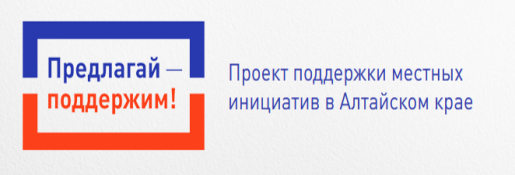           Как сообщил председатель собрания Басевский В.С., в результате голосования из 5 объектов определившихся в результате предварительных обсуждений: 1) ремонт дороги на ул. Ленина проголосовало – 4 человека;2) обустройство спортивной площадки проголосовало – 3 человека;   3) обустройство новой территории сельского кладбища проголосовало – 3 человека;4) облагораживание зоны отдыха проголосовало – 15 человек;	5)  Освещение улиц с. Бастан проголосовало – 3 человека;Большинством голосов проголосовали за облагораживание зоны отдыха. Жители села готовы внести не менее 5% от стоимости проекта, оказать содействие в проведении работ. Администрация сельсовета планирует заложить в бюджет на следующий год больше 10 процентов от общей стоимости проекта. Помочь деньгами обещали и фермерские хозяйства. На собрании выбран председатель инициативной группы – Козленко Александр Викторович, которая будет участвовать в формировании заявки, в сборе средств, в информировании населения и контроле работ.На портале алтайпредлагай.рф, можно ознакомиться с информацией о проекте 